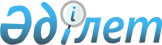 О внесении изменений в решение Панфиловского районного маслихата от 19 декабря 2013 года № 5-25-170 "О районном бюджете Панфиловского района на 2014-2016 годы"Решение Панфиловского районного маслихата Алматинской области от 04 августа 2014 года № 5-34-230. Зарегистрировано Департаментом юстиции Алматинской области 14 августа 2014 года № 2815      Примечание РЦПИ:

      В тексте документа сохранена пунктуация и орфография оригинала.

      В соответствии с пунктом 4 статьи 106 Бюджетного кодекса Республики Казахстан от 04 декабря 2008 года, подпунктом 1) пункта 1 статьи 6 Закона Республики Казахстан от 23 января 2001 года "О местном государственном управлении и самоуправлении в Республике Казахстан", Панфиловский районный маслихат РЕШИЛ:



      1. Внести в решение Панфиловского районного маслихата от 19 декабря 2013 года № 5-25-170 "О районном бюджете Панфиловского района на 2014-2016 годы" (зарегистрированного в государственном Реестре нормативных правовых актов от 31 декабря 2013 года № 2549, опубликованного в районной газете "Жаркент өңірі" № 3 от 18 января 2014 года), в решение Панфиловского районного маслихата от 10 февраля 2014 года № 5-26-185 "О внесении изменений и дополнений в решение Панфиловского районного маслихата от 19 декабря 2013 года № 5-25-170 "О районном бюджете Панфиловского района на 2014-2016 годы" (зарегистрированного в государственном Реестре нормативных правовых актов от 14 февраля 2014 года № 2576, опубликованного в районной газете "Жаркент өңірі" № 12 от 15 марта 2014 года), в решение Панфиловского районного маслихата от 02 апреля 2014 года № 5-28-194 "О внесении изменений в решение Панфиловского районного маслихата от 19 декабря 2013 года № 5-25-170 "О районном бюджете Панфиловского района на 2014-2016 годы" (зарегистрированного в государственном Реестре нормативных правовых актов от 14 апреля 2014 года № 2655, опубликованного в районной газете "Жаркент өңірі" № 19 от 01 мая 2014 года), в решение Панфиловского районного маслихата от 04 мая 2014 года № 5-31-213 "О внесении изменений в решение Панфиловского районного маслихата от 19 декабря 2013 года № 5-25-170 "О районном бюджете Панфиловского района на 2014-2016 годы" (зарегистрированного в государственном Реестре нормативных правовых актов от 19 мая 2014 года № 2722, опубликованного в районной газете "Жаркент өңірі" № 23 от 31 мая 2014 года) следующие изменения:



      пункт 1 указанного решения изложить в новой редакции:

      "1. Утвердить районный бюджет на 2014-2016 годы, согласно приложениям 1, 2, 3 соответственно, в том числе на 2014 год в следующих объемах:

      1) доходы 9503182 тысяч тенге, в том числе:

      налоговые поступления 1285174 тысяч тенге;

      неналоговые поступления 16490 тысяч тенге;

      поступления от продажи основного капитала 50043 тысяч тенге;

      поступления трансфертов 8151475 тысяч тенге, в том числе:

      целевые текущие трансферты 1388265 тысяч тенге;

      целевые трансферты на развитие 3230829 тысяч тенге;

      субвенция 3532381 тысяч тенге;

      2) затраты 9589228 тысяч тенге;

      3) чистое бюджетное кредитование 34726 тысяч тенге, в том числе: бюджетные кредиты 41670 тысяч тенге;

      погашение бюджетных кредитов 6944 тысяч тенге;

      4) сальдо по операциям с финансовыми активами 0 тысяч тенге;

      5) дефицит (профицит) бюджета (-) 120772 тысяч тенге;

      6) финансирование дефицита (использование профицита) бюджета 120772 тысяч тенге".



      2. Приложение 1 к указанному решению изложить в новой редакции согласно приложению 1 к настоящему решению.



      3. Контроль за исполнением настоящего решения возложить на постоянную комиссию Панфиловского районного маслихата по вопросам "Бюджета, экономики, аграрной, предпринимательства, производства, автомобильной дороги и строительства".



      4. Настоящее решение вводится в действие с 1 января 2014 года.      Председатель сессии

      районного маслихата                        Ж. Абилов      Секретарь районного

      маслихата                                  Т. Оспанов      "СОГЛАСОВАНО"      Руководитель государственного

      учереждения "Отдел экономики

      и бюджетного планирования

      Панфиловского района"                      Рамазанова Сауле Касымкановна

      "4" "августа" 2014 г.

Приложение 1

к решению маслихата Панфиловского

района от "04" августа 2014 года

№ 5-34-230 "О внесении изменений

в решение Панфиловского районного

маслихата от 19 декабря 2013 года

№ 5-25-170 "О районном бюджете

Панфиловского района на 2014-2016 годы"Приложение 1

утвержденное решением маслихата

Панфиловского района от "19"

декабря 2013 года № 5-25-170

"О районном бюджете Панфиловского

района на 2014-2016 годы" 

Районный бюджет Панфиловского района на 2014 год
					© 2012. РГП на ПХВ «Институт законодательства и правовой информации Республики Казахстан» Министерства юстиции Республики Казахстан
				КатегорияКатегорияКатегорияКатегорияСумма

(тысяч

тенге)КлассКлассКлассСумма

(тысяч

тенге)ПодклассПодклассСумма

(тысяч

тенге)НаименованиеСумма

(тысяч

тенге)1.Доходы95031821Налоговые поступления1285174104Hалоги на собственность12313081041Hалоги на имущество10194041043Земельный налог204751044Hалог на транспортные средства1850951045Единый земельный налог6334105Внутренние налоги на товары, работы и услуги414971052Акцизы107021053Поступления за использование природных и других

ресурсов78091054Сборы за ведение предпринимательской и

профессиональной деятельности203771055Налог на игорный бизнес2609108Обязательные платежи, взимаемые за совершение

юридически значимых действий и (или) выдачу

документов уполномоченными на то

государственными органами или должностными

лицами123691081Государственная пошлина123692Неналоговые поступления16490201Доходы от государственной собственности51002015Доходы от аренды имущества, находящегося в

государственной собственности5100204Штрафы, пени, санкции, взыскания, налагаемые

государственными учреждениями, финансируемыми

из государственного бюджета, а также

содержащимися и финансируемыми из бюджета

(сметы расходов) Национального Банка Республики

Казахстан2252041Штрафы, пени, санкции, взыскания, налагаемые

государственными учреждениями, финансируемыми

из государственного бюджета, а также

содержащимися и финансируемыми из бюджета

(сметы расходов) Национального Банка Республики

Казахстан, за исключением поступлений от

организаций нефтяного сектора225206Прочие неналоговые поступления111652061Прочие неналоговые поступления111653Поступления от продажи основного капитала50043303Продажа земли и нематериальных активов500433031Продажа земли500434Поступления трансфертов8151475402Трансферты из вышестоящих органов

государственного управления81514754022Трансферты из областного бюджета8151475Функциональная группаФункциональная группаФункциональная группаФункциональная группаФункциональная группаСумма

(тысяч

тенге)Функциональная подгруппаФункциональная подгруппаФункциональная подгруппаФункциональная подгруппаСумма

(тысяч

тенге)Администратор бюджетных программАдминистратор бюджетных программАдминистратор бюджетных программСумма

(тысяч

тенге)ПрограммаПрограммаСумма

(тысяч

тенге)НаименованиеСумма

(тысяч

тенге)2.Затраты958922801Государственные услуги общего характера418972011Представительные, исполнительные и другие

органы, выполняющие общие функции

государственного управления348413011112Аппарат маслихата района (города областного

значения)15543011112001Услуги по обеспечению деятельности

маслихата района (города областного

значения)15343011112003Капитальные расходы государственного

органа 200011122Аппарат акима района (города областного

значения)90454011122001Услуги по обеспечению деятельности акима

района (города областного значения)79986011122003Капитальные расходы государственного

органа 10468011123Аппарат акима района в городе, города

районного значения, поселка, села, сельского округа242416011123001Услуги по обеспечению деятельности акима

района в городе, города районного значения,

поселка, села, сельского округа237450011123022Капитальные расходы государственного органа4966012Финансовая деятельность53076012452Отдел финансов района (города областного

значения)53076012452001Услуги по реализации государственной

политики в области исполнения бюджета

района (города областного значения) и

управления коммунальной собственностью

района (города областного значения)15042012452003Проведение оценки имущества в целях

налогообложения1294012452010Приватизация, управление коммунальным

имуществом, постприватизационная

деятельность и регулирование споров,

связанных с этим446012452018Капитальные расходы государственного органа36294015Планирование и статистическая деятельность17483015453Отдел экономики и бюджетного планирования

района (города областного значения)17483015453001Услуги по реализации государственной

политики в области формирования и развития

экономической политики, системы

государственного планирования и управления

района (города областного значения)17329015453004Капитальные расходы государственного органа15402Оборона112735021Военные нужды2286021122Аппарат акима района (города областного

значения)2286021122005Мероприятия в рамках исполнения всеобщей

воинской обязанности2286022Организация работы по чрезвычайным

ситуациям110449022122Аппарат акима района (города областного

значения)110449022122006Предупреждение и ликвидация чрезвычайных ситуаций масштаба района (города областного значения)109740022122007Мероприятия по профилактике и тушению

степных пожаров районного (городского)

масштаба, а также пожаров в населенных

пунктах, в которых не созданы органы

государственной противопожарной службы70903Общественный порядок, безопасность,

правовая, судебная, уголовно-исполнительная

деятельность5287039Прочие услуги в области общественного

порядка и безопасности5287039485Отдел пассажирского транспорта и

автомобильных дорог района (города

областного значения)5287039485021Обеспечение безопасности дорожного движения

в населенных пунктах528704Образование5573996041Дошкольное воспитание и обучение387326041464Отдел образования района (города областного

значения)387326041464009Обеспечение деятельности организаций

дошкольного воспитания и обучения53613041464040Реализация государственного

образовательного заказа в дошкольных

организациях образования333713042Начальное, основное среднее и общее среднее

образование3917547042123Аппарат акима района в городе, города

районного значения, поселка, села,

сельского округа4556042208005Общеобразовательное обучение в

специализированных организациях образования4556042464Отдел образования района (города областного

значения)3912991042464003Общеобразовательное обучение3884867042464006Дополнительное образование для детей28124049Прочие услуги в области образования1269123049464Отдел образования района (города областного

значения)467379049464001Услуги по реализации государственной

политики на местном уровне в области

образования 13470049464004Информатизация системы образования в

государственных учреждениях образования

района (города областного значения)23695049464005Приобретение и доставка учебников,

учебно-методических комплексов для

государственных учреждений образования

района (города областного значения)70664049464012Капитальные расходы государственного органа200049464015Ежемесячная выплата денежных средств

опекунам (попечителям) на содержание

ребенка-сироты (детей-сирот), и ребенка

(детей), оставшегося без попечения

родителей35665049464067Капитальные расходы подведомственных

государственных учреждений и организаций323685049467Отдел строительства района (города

областного значения)801744049467037Строительство и реконструкция объектов

образования80174406Социальная помощь и социальное обеспечение253520062Социальная помощь225052062451Отдел занятости и социальных программ

района (города областного значения)225052062451002Программа занятости45086062451004Оказание социальной помощи на приобретение

топлива специалистам здравоохранения,

образования, социального обеспечения,

культуры, спорта и ветеринарии в сельской

местности в соответствии с

законодательством Республики Казахстан24761062451005Государственная адресная социальная помощь1764062451006Оказание жилищной помощи 7967062451007Социальная помощь отдельным категориям

нуждающихся граждан по решениям местных

представительных органов9865062451010Материальное обеспечение детей-инвалидов,

воспитывающихся и обучающихся на дому12475062451014Оказание социальной помощи нуждающимся

гражданам на дому31842062451016Государственные пособия на детей до 18 лет83119062451017Обеспечение нуждающихся инвалидов

обязательными гигиеническими средствами и

предоставление услуг специалистами

жестового языка, индивидуальными

помощниками в соответствии с индивидуальной

программой реабилитации инвалида8173069Прочие услуги в области социальной помощи

и социального обеспечения28468069451Отдел занятости и социальных программ

района (города областного значения)28468069451001Услуги по реализации государственной

политики на местном уровне в области

обеспечения занятости и реализации

социальных программ для населения24566069451011Оплата услуг по зачислению, выплате и

доставке пособий и других социальных выплат2305069451021Капитальные расходы государственного органа200050Реализация Плана мероприятий по обеспечению

прав и улучшению качества жизни инвалидов139707Жилищно-коммунальное хозяйство2528633071Жилищное хозяйство633887071467Отдел строительства района (города

областного значения)601109071467003Проектирование, строительство и (или)

приобретение жилья коммунального жилищного

фонда77813071467004Проектирование, развитие, обустройство и

(или) приобретение

инженерно-коммуникационной инфраструктуры523296485Отдел пассажирского транспорта и

автомобильных дорог района (города

областного значения)23529485004Ремонт и благоустройство объектов в рамках

развития городов и сельских населенных

пунктов по Дорожной карте занятости 202023529071487Отдел жилищно-коммунального хозяйства и

жилищной инспекции района (города

областного значения)9249071487001Услуги по реализации государственной

политики на местном уровне в области

жилищно-коммунального хозяйства и жилищного

фонда9129071487003Капитальные расходы государственного органа120072Коммунальное хозяйство1851376123Аппарат акима района в городе, города

районного значения, поселка, села,

сельского округа3400014Организация водоснабжения населенных

пунктов3400072467Отдел строительства района (города

областного значения)272332072467005Развитие коммунального хозяйства272332072487Отдел жилищно-коммунального хозяйства и

жилищной инспекции района (города

областного значения)1575644072487028Развитие коммунального хозяйства1153884072487029Развитие системы водоснабжения и

водоотведения421760073Благоустройство населенных пунктов43370073123Аппарат акима района в городе, города

районного значения, поселка, села,

сельского округа41370073123008Освещение улиц населенных пунктов23356073123009Обеспечение санитарии населенных пунктов5613073123011Благоустройство и озеленение населенных

пунктов12401487Отдел жилищно-коммунального хозяйства и

жилищной инспекции района (города

областного значения)2000030Благоустройство и озеленение населенных

пунктов200008Культура, спорт, туризм и информационное

пространство350782081Деятельность в области культуры97589081455Отдел культуры и развития языков района

(города областного значения)97589081455003Поддержка культурно-досуговой работы97589082Спорт9981082465Отдел физической культуры и спорта района

(города областного значения)9981082465001Услуги по реализации государственной

политики на местном уровне в сфере

физической культуры и спорта5448082465004Капитальные расходы государственного органа120082465006Проведение спортивных соревнований на

районном (города областного значения)

уровне499082465007Подготовка и участие членов сборных команд

района (города областного значения) по

различным видам спорта на областных

спортивных соревнованиях3914083Информационное пространство36820083455Отдел культуры и развития языков района

(города областного значения)36820083455006Функционирование районных (городских)

библиотек35375083455007Развитие государственного языка и других

языков народа Казахстана14459Прочие услуги по организации культуры,

спорта, туризма и информационного

пространства206392089455Отдел культуры и развития языков района

(города областного значения)193940089455001Услуги по реализации государственной

политики на местном уровне в области

развития языков и культуры6517089455010Капитальные расходы государственного органа120089455032Капитальные расходы подведомственных

государственных учреждений и организаций187303089456Отдел внутренней политики района (города

областного значения)12452089456001Услуги по реализации государственной

политики на местном уровне в области

информации, укрепления государственности и

формирования социального оптимизма граждан12332089456006Капитальные расходы государственного органа12010Сельское, водное, лесное, рыбное хозяйство,

особо охраняемые природные территории,

охрана окружающей среды и животного мира,

земельные отношения180323101Сельское хозяйство51314101453Отдел экономики и бюджетного планирования

района (города областного значения)8007101453099Реализация мер по оказанию социальной

поддержки специалистов8007101462Отдел сельского хозяйства района (города

областного значения)15757101462001Услуги по реализации государственной

политики на местном уровне в сфере

сельского хозяйства15637101462006Капитальные расходы государственного органа120101473Отдел ветеринарии района (города областного

значения)27550101473001Услуги по реализации государственной

политики на местном уровне в сфере

ветеринарии8875101473006Организация санитарного убоя больных

животных2021101473007Организация отлова и уничтожения бродячих

собак и кошек2000008Возмещение владельцам стоимости изымаемых и

уничтожаемых больных животных, продуктов и

сырья животного происхождения11454101473009Проведение ветеринарных мероприятий по

энзоотическим болезням животных3200106Земельные отношения10168106463Отдел земельных отношений района (города

областного значения)10168106463001Услуги по реализации государственной

политики в области регулирования земельных

отношений на территории района (города

областного значения)9718106463007Капитальные расходы государственного органа450109Прочие услуги в области сельского, водного,

лесного, рыбного хозяйства, охраны

окружающей среды и земельных отношений118841109473Отдел ветеринарии района (города областного

значения)118841109473011Проведение противоэпизоотических

мероприятий11884111Промышленность, архитектурная,

градостроительная и строительная

деятельность17945112Архитектурная, градостроительная и

строительная деятельность17945112467Отдел строительства района (города

областного значения)7884112467001Услуги по реализации государственной

политики на местном уровне в области

строительства7764112467017Капитальные расходы государственного

органа 120112468Отдел архитектуры и градостроительства

района (города областного значения)10061112468001Услуги по реализации государственной

политики в области архитектуры и

градостроительства на местном уровне8821112468004Капитальные расходы государственного органа124012Транспорт и коммуникации54271121Автомобильный транспорт48186121485Отдел пассажирского транспорта и

автомобильных дорог района (города

областного значения)48186022Развитие транспортной инфраструктуры4200121123023Обеспечение функционирования автомобильных

дорог43986129Прочие услуги в сфере транспорта и

коммуникаций6085129485Отдел пассажирского транспорта и

автомобильных дорог района

(города областного значения)6085485001Услуги по реализации государственной

политики на местном уровне в области

пассажирского транспорта и автомобильных

дорог 5845485003Капитальные расходы государственного органа24013Прочие88335133Поддержка предпринимательской деятельности

и защита конкуренции8013133469Отдел предпринимательства района (города

областного значения)8013133469001Услуги по реализации государственной

политики на местном уровне в области

развития предпринимательства и

промышленности7893133469004Капитальные расходы государственного органа120139Прочие80322139123Аппарат акима района в городе, города

районного значения, поселка, села,

сельского округа55504139123040Реализация мер по содействию экономическому

развитию регионов в рамках программы

"Развитие регионов"55504139452Отдел финансов района (города областного

значения)9042139452012Резерв местного исполнительного органа

района (города областного значения)9042464Отдел образования района (города областного

значения)11560041Реализация мер по содействию экономическому

развитию регионов в рамках программы

"Развитие регионов"11560487Отдел жилищно-коммунального хозяйства и

жилищной инспекции района (города

областного значения)4216040Реализация мер по содействию экономическому

развитию регионов в рамках программы

"Развитие регионов"421615Трансферты4429151Трансферты4429151452Отдел финансов района (города областного

значения)4429151452006Возврат неиспользованных

(недоиспользованных) целевых трансфертов44293. Чистое бюджетное кредитование34726Бюджетные кредиты4167010Сельское, водное, лесное, рыбное хозяйство,

особо охраняемые природные территории,

охрана окружающей среды и животного мира,

земельные отношения41670101Сельское хозяйство41670101453Отдел экономики и бюджетного планирования

района (города областного значения)41670101453006Бюджетные кредиты для реализации мер

социальной поддержки специалистов41670КатегорияКатегорияКатегорияКатегорияСумма

(тысяч

тенге)КлассКлассКлассСумма

(тысяч

тенге)ПодклассПодклассСумма

(тысяч

тенге)НаименованиеСумма

(тысяч

тенге)123455Погашение бюджетных кредитов6944501Погашение бюджетных кредитов69445011Погашение бюджетных кредитов, выданных из

государственного бюджета6944Функциональная группаФункциональная группаФункциональная группаФункциональная группаФункциональная группаСумма

(тысяч

тенге)Функциональная подгруппаФункциональная подгруппаФункциональная подгруппаФункциональная подгруппаСумма

(тысяч

тенге)Администратор бюджетных программАдминистратор бюджетных программАдминистратор бюджетных программСумма

(тысяч

тенге)ПрограммаПрограммаСумма

(тысяч

тенге)НаименованиеСумма

(тысяч

тенге)1234564.Сальдо по операциям с финансовыми активами0КатегорияКатегорияКатегорияКатегорияСумма

(тысяч

тенге)КлассКлассКлассСумма

(тысяч

тенге)ПодклассПодклассСумма

(тысяч

тенге)НаименованиеСумма

(тысяч

тенге)12345Поступления от продажи финансовых активов

государства0КатегорияКатегорияКатегорияКатегорияСумма

(тысяч

тенге)КлассКлассКлассСумма

(тысяч

тенге)ПодклассПодклассСумма

(тысяч

тенге)НаименованиеСумма

(тысяч

тенге)123455.Дефицит (профицит) бюджета-1207726.Финансирование дефицита (использование

профицита) бюджета1207727Поступления займов41670701Внутренние государственные займы416702Договоры займа416708Используемые остатки бюджетных средств86209801Остатки бюджетных средств862098011Свободные остатки бюджетных средств86209Функциональная группаФункциональная группаФункциональная группаФункциональная группаФункциональная группаСумма

(тысяч

тенге)Функциональная подгруппаФункциональная подгруппаФункциональная подгруппаФункциональная подгруппаСумма

(тысяч

тенге)Администратор бюджетных программАдминистратор бюджетных программАдминистратор бюджетных программСумма

(тысяч

тенге)ПрограммаПрограммаСумма

(тысяч

тенге)НаименованиеСумма

(тысяч

тенге)12345616Погашение займов7107161Погашение займов7107161452Отдел финансов района (города областного

значения)7107161452008Погашение долга местного исполнительного

органа перед вышестоящим бюджетом6944161452021Возврат неиспользованных бюджетных кредитов,

выданных из местного бюджета163